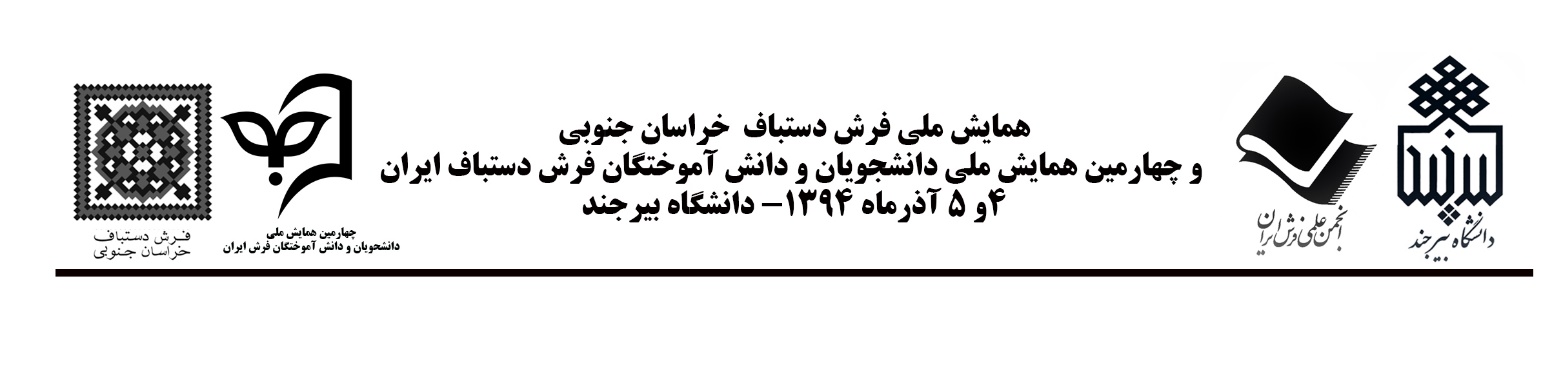  برنامه زمان بندی مراسم افتتاحیه  همایش ملی فرش دستباف خراسان جنوبی و چهارمین همایش ملی دانشجویان و دانش آموختگان فرش دستباف ایرانروز اول(چهار شنبه4آذر 1394) برنامه زمان بندی مراسم افتتاحیه  همایش ملی فرش دستباف خراسان جنوبی و چهارمین همایش ملی دانشجویان و دانش آموختگان فرش دستباف ایرانروز اول(چهار شنبه4آذر 1394) برنامه زمان بندی مراسم افتتاحیه  همایش ملی فرش دستباف خراسان جنوبی و چهارمین همایش ملی دانشجویان و دانش آموختگان فرش دستباف ایرانروز اول(چهار شنبه4آذر 1394) برنامه زمان بندی مراسم افتتاحیه  همایش ملی فرش دستباف خراسان جنوبی و چهارمین همایش ملی دانشجویان و دانش آموختگان فرش دستباف ایرانروز اول(چهار شنبه4آذر 1394)زمانبرنامهمکانعنوان9:05-9:00قرائت قرآن کریمسالن ولایتمراسم افتتاحیه9:10-9:05سرود جمهوري اسلامي ايرانسالن ولایتمراسم افتتاحیه9:15-9:10اعلام برنامهسالن ولایتمراسم افتتاحیه9:30-9:15خوش آمدگويي و خیر مقدم نماینده دانشگاه بیرجند: آقای دکتر بهدانیسالن ولایتمراسم افتتاحیه09:45-9:30سخنرانی با موضوع نقش فرش در استان (استاندارخراسان جنوبی)سالن ولایتمراسم افتتاحیه10:00-09:45خوش آمدگويي و خیر مقدم ‌رئیس انجمن علمی فرش: آقای دکتر چیت سازیانسالن ولایتمراسم افتتاحیه10:05-10:00پخش کلیپ همایشسالن ولایتمراسم افتتاحیه۱۰:۲۰-10:05سخنرانی رئیس مرکز ملی فرش : آقای دکتر کارگرسالن ولایتمراسم افتتاحیه10:40-10:20سخنرانی آقای الله دادسالن ولایتمراسم افتتاحیه11:00-10:40سخنرانی نماینده شورای راهبردی فرش کشورسالن ولایتمراسم افتتاحیه11:30-11:00پذیرایی و افتتاح نمایشگاه آثار و بازدید از بخش پوسترهاسالن ولایتمراسم افتتاحیه14:00-11:30نماز و ناهارسالن ولایتمراسم افتتاحیهبرنامه زمان بندی مراسم اختتامیه همایش ملی فرش دستباف خراسان جنوبی و چهارمین همایش ملی دانشجویان و دانش آموختگان فرش دستباف ایرانروزدوم (پنجشنبه شنبه5آذر 1394)برنامه زمان بندی مراسم اختتامیه همایش ملی فرش دستباف خراسان جنوبی و چهارمین همایش ملی دانشجویان و دانش آموختگان فرش دستباف ایرانروزدوم (پنجشنبه شنبه5آذر 1394)برنامه زمان بندی مراسم اختتامیه همایش ملی فرش دستباف خراسان جنوبی و چهارمین همایش ملی دانشجویان و دانش آموختگان فرش دستباف ایرانروزدوم (پنجشنبه شنبه5آذر 1394)برنامه زمان بندی مراسم اختتامیه همایش ملی فرش دستباف خراسان جنوبی و چهارمین همایش ملی دانشجویان و دانش آموختگان فرش دستباف ایرانروزدوم (پنجشنبه شنبه5آذر 1394)زمانبرنامه  مکانعنوان13:35- 13:30قرائت قرآن کریم  تالار ولایتمراسم اختتامیه13:45-13:35گزارش دبیر علمی همایش فرش دستباف خراسان جنوبی تالار ولایتمراسم اختتامیه13:55-13:45گزارش دبیر علمی همایش دانشجویان ودانش آموختگان تالار ولایتمراسم اختتامیه14:00-13:55سخنرانی رئیس دانشکده هنر تالار ولایتمراسم اختتامیه14:05-14:00پخش کلیپ همایش  تالار ولایتمراسم اختتامیه14:35-14:05تقدیر از پیشکسوتان فرش استان تالار ولایتمراسم اختتامیه15:15-14:35اهدای جوایز جشنواره تالار ولایتمراسم اختتامیه16:00-15:15عصرانه و ارایه گواهی پذیرش مقالات تالار ولایتمراسم اختتامیه